Fais les activités dans l’ordre que tu souhaites. 
Tu dois avoir terminé une activité avant d’en entamer une autre.Compétences méthodologiquesFini !ThèmeConsigneMatérielEvaluationAtelier d’écriture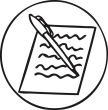 Choisis un atelier d’écriture dans le classeur.Classeur d’atelier d’écritureRédiger un texte.Grammaire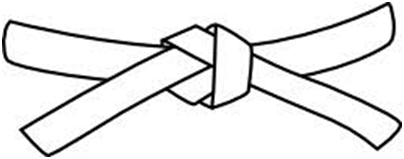 Valide la ceinture
……..…………….. de grammaire.Coin des ceinturesComprendre le fonctionnement de la langue.Poésie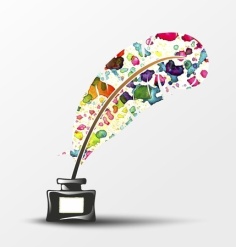 Choisis une poésie, recopie là dans le cahier de parcours culturel et apprends là pour le 19 octobre.Le manuel de Français 
ou tout autre recueil de poésie de ton choixPercevoir et exploiter les ressources expressives et créatives de la parole.Lecture compréhension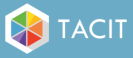 Commence la progression Tacit.Site Internet TacitLire des textes avec des objectifs divers et élaborer une interprétation.Organiser son travail personnel : mener à terme au moins 3 activités, voire 4 ou 5 Présenter proprement et gérer l'espace de la page ou du cahierRespecter les règles de vie collective (J’ai chuchoté, je n’ai pas dérangé les autres, je n’ai pas parlé sans avoir la parole)Mobiliser des outils numériques